INDICAÇÃO Nº                  Assunto: Solicita estudos para a implantação de uma rotatória, no final da Avenida Filomena Zupardo e no início da Rua Angelina Zupardo, no Jardim Santa Filomena, conforme especifica.Senhor Presidente,CONSIDERANDO, o intenso tráfego nos locais referenciados. INDICO, ao Sr. Prefeito Municipal, nos termos do Regimento Interno desta Casa de Leis, que se digne Sua Excelência determinar ao setor competente da Administração que providencie estudos para a implantação de uma rotatória.                                    SALA DAS SESSÕES, 23 de agosto de 2017.SÉRGIO LUIS RODRIGUESVereador – PPS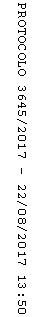 